施工架先行扶手框 試驗說明施工架先行扶手框試驗申請流程及試驗說明申請填寫本試驗申請表mail : cwj@mail.isha.org.tw02-29330752#302確認及排程由專人聯繫確認測試構件由單位安排送件日期。收檢及報告確認收檢無誤繳交規費安排測試日期寄發報告。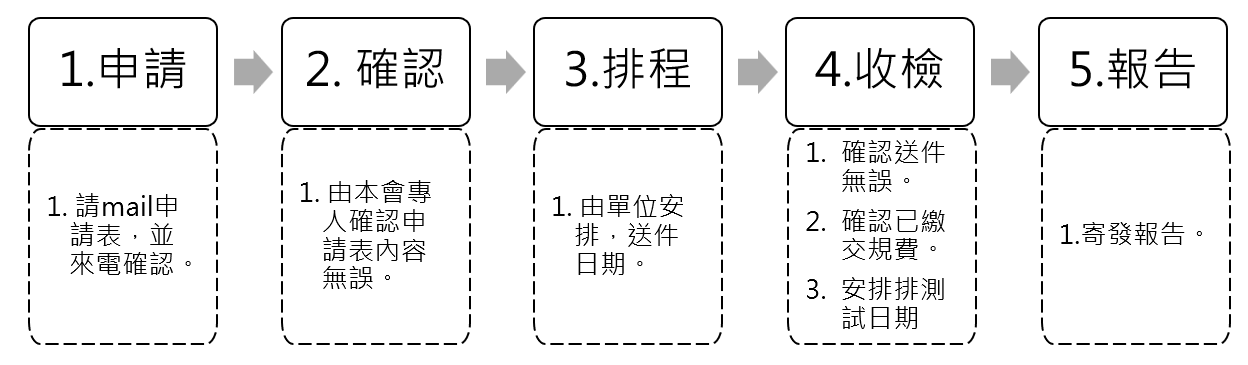 施工架先行扶手框通過測試之試驗報告格式如下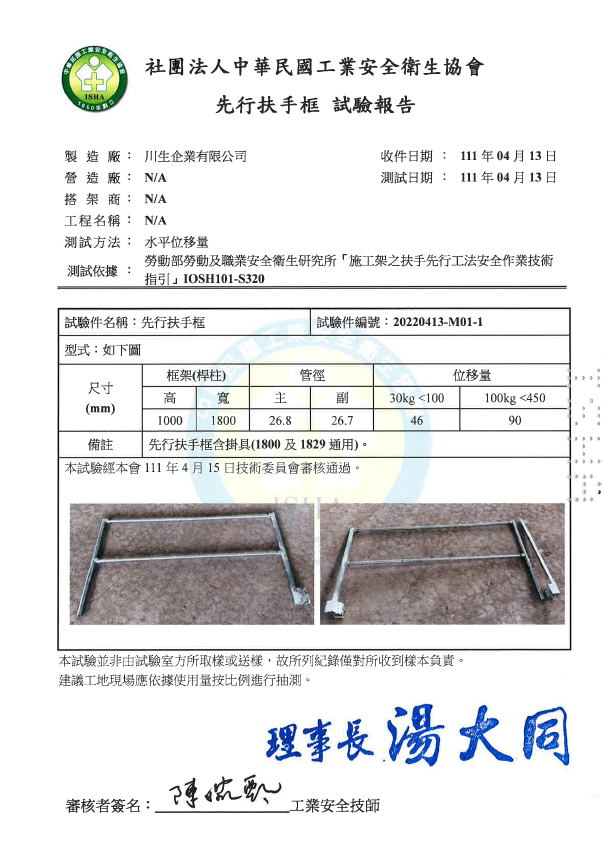 